فرم فارغ التحصيلي دانشجويان دكتريدانشجوي گرامي لطفاً صفحه 1 و 2 قسمتهاي علامت‌زده شده (√) ، شامل: [مشخصات فردي- وضعيت نظام وظيفه- امور مالي (دانشجويان شبانه و افرادي كه جريمه دارند) - فيش ابطال تمبر- كتابخانه دانشكده- كتابخانه مركزي و امور دانشجويي] را تكميل كنيد. توجه داشته باشيد در هنگام تحويل رساله (جلد سرمه‌ای رنگ) به كتابخانه دانشكده و كتابخانه مركزي بايد CD رساله را نيز ارائه نماييد. در ضمن برای پرداخت فيش 10.000 ريالی ابطال تمبر گواهی موقت می‌توانيد از دستگاه کارتخوان (Pos) واقع در اداره آموزش دانشکده استفاده نماييد.در صفحه 3 استاد راهنما و داوران بايد تأييد نمايند كه اصلاحات رساله خود را انجام داده‌ايد.در صفحه 4 مشخصات شخصي را پر كنيد.صفحه 5 براي ثبت مشخصات رساله در سايت ايران داك مي‌باشد كه بايد اطلاعات رساله را در سايت ثبت كنيد و كد رهگيري دريافت نماييد و در کادر مربوطه يادداشت نماييد. بايد به هر يك از استادان يك نسخه از رساله را تحويل داده و فرم صفحه 5 توسط استادان مربوطه امضا گردد. پس از تكميل فرم آن را به همراه يك قطعه عكس، رسيد کتابخانه مرکزی و كارت دانشجويي به اداره آموزش تحويل دهيد.دانشجويان شبانه و دانشجويانی که جريمه دارند موظف هستند پرينت امور مالی را ارائه دهند.در رساله صفحات بايد به صورت پشت و رو باشد.آمـوزش طبـق نوبت تاريـخي را به دانشـجو اعلام مي‌كند که پرونده دانشجو به تحصيلات تكميلي دانشگاه ارسال مي‌شود و دانشجو با هماهنگي آموزش مي‌تواند به دفتر تحصيلات تكميلي دانشگاه مراجعه نمايد.آموزش تحصيلات تكميلي دانشكدهبسمه تعاليبرگه تسويه حساب دانش آموختگان دوره‌هاي تحصيلات تكميليدانشگاه علامه طباطباييدانشگاه علامه طباطبائيشماره:تاريخ:√ مشخصات فردي دانشجو:√وضعيت نظام وظيفه براي دانشجويان ذكور:وضعيت پذيرش دانشجو:√اين قسمت توسط امور مالي دانشكده تكميل مي‌گردد:√ اين قسمت توسط در واحد دانشجويي دانشكده تكميل مي‌گردد.* قابل توجه فارغ التحصيلانی که از وام و تسهيلات رفاهی صندوق رفاه دانشجويان استفاده کرده‌اند:زمان تعیین و تکلیف بدهی برای کلیه دانشجویان (مشمول و غیرمشمول) حداکثر 9 ماه پس از فراغت از تحصیل می‌باشد. در صورتی که پس از مدت 9 ماه برای گرفتن دفترچه اقساط مراجعه کنند، بدهی قابل تقسیط نیست و دانشجو باید کل بدهی را یکجا پرداخت کند.√ اين قسمت را دانشجو تكميل مي‌کند.اين قسمت در دانشكده‌هايي كه واحد سمعي و بصري دارند توسط واحد مربوط تكميل مي‌گردد.√ اين قسمت توسط كتابخانه دانشكده و کتابخانه مرکزی تكميل مي‌گردد:اين قسمت را کارشناس بررسی پرونده دوره‌هاي تحصيلات تكميلي در دانشكده تكميل مي‌کند.اين قسمت در مديريت تحصيلات تكميلي دانشگاه تكميل مي‌گردد.دانشجويان گرامي اطلاعات پايان نامه خود را به نشاني http://thesis.irandoc.ac.ir وارد و كد رهگيري دريافت نموده و کد مربوطه را در کادر زير يادداشت نماييد.کد رهگيری: ********************اين قسمت توسط اساتيد راهنما، مشاور، داور تكميل گردد.نام خانوادگي:تاريخ تولد:تابعيت:نام:شماره‌ شناسنامه:شماره‌ دانشجويي:نام پدر:محل صدور:قبولي در كنكور سراسري/ داخليداراي كارت پايان خدمت □	معافيت پزشكي □            معافيت كفالت □	معافيت موقت □	     معافيت دايم □	         مشمول □پرسنل رسمي نيروهاي مسلح □	عضو رسمي سپاه □		طلاب حوزه‌هاي علميه □	متعهد و يا ساير موارد □امور دانش آموختگان و صدور دانشنامهضمن تأييد مراتب تحويل مدارك از نظر امور مشمولين به استناد بند ........................... بخشنامه شماره 57264/5/41 مورخ 4/9/1382 وزارت متبوع بلامانع است □		ممنوع است □								امضا و مهر كارشناس امور مشمولين دانشگاهتاريخ ورود به دانشگاه نيمسال:		سال تحصيلي:			دانشكده:			دوره: روزانه □	شبانه □نوع سهميه‌ي پذيرش: رزمندگان □	شاهد □		جانبازان □	              آزاد □	بورسيه‌ي مؤسسات □	                    غيره □مقطع تحصيلي:			رشته‌ي تحصيلي:				گرايش تحصيلي:شيوه تحصيلي: آموزشي- پژوهشي □                               آموزش محور □ مدت زمان تحصيل:				   مدت بهره‌مندي از آموزش رايگان:تعداد ترمهاي مشروطي:		تعداد ترمهاي مهماني:		تعداد كل واحدهاي دريافتي:		تعداد واحدهاي قبولي:جمع امتياز كل:				ميانگين كل به عدد و حروف:				تاريخ فراغت از تحصيل:	روز:	ماه:	سال:توجه: اين دانشجو علاوه بر تعهد آموزش رايگان به سازمان ................................................................ نيز تعهد خدمت دارد.گواهي مي‌شود خانم/ آقاي ............................................................................. كليه هزينه‌هاي تحصيلي دوره را پرداخت كرده است.شهریه شبانه □          ترم جديد سنوات □           واحد دروس افتاده □               واحد پيش نياز کارشناسی/ کارشناسی‌ارشد □  									مهر و امضاي مسئول امور مالي دانشكدهگواهي مي‌شود خانم / آقاي ................................................................ هيچگونه بدهي به واحد دانشجويي دانشكده ندارد.									امضا و مهر مسئول واحد دانشجويي دانشكدهبه منظور ابطال تمبر گواهي موقت پايان تحصيلات، مبلغ 10،000 ريال به حساب شماره 98722939 بانك تجارت شعبه شهيد كلانتري (قابل پرداخت در كليه شعب بانك تجارت) واريز و فيش آن را ضميمه كرده‌ام.                                                                                                               امضاي دانشجوگواهي مي‌شود خانم/ آقاي ......................................................................... هيچگونه بدهي به واحدهاي سمعي و بصري دانشكده ندارد.									مهر و امضاي مسئول سمعي و بصري دانشكدهگواهي مي‌شود خانم/ آقاي ........................................................................ هيچگونه بدهي به كتابخانه‌ دانشكده و کتابخانه مرکزی ندارد و يك نسخه از پايان‌نامه/ رساله خود را تحت عنوان ..................................................................................................................................... به كتابخانه مرکزی و همراه با کارت به کتابخانه دانشکده تحويل داده است.		امضا و مهر رئيس كتابخانه‌ دانشكده				امضا و مهر رئيس كتابخانه‌ مرکزیاينجانب ............................................................... كارشناس بررسي پرونده‌ي خانم/ آقاي .......................................................... دانشجوي دوره‌ي روزانه/ شبانه رشته  ............................... ضمن تكميل مدارك و سوابق تحصيلي نامبرده، صحت مندرجات فوق را نيز تأييد مي‌کنم.                                                                                                                                                                              امضا و تاريخامور دانش آموختگان و صدور دانشنامهپرونده‌ي خانم/ آقاي ...................................................................... مورد بررسي قرار گرفت. ضمن تأييد مشخصات فردي و تحصيلي نامبرده به اطلاع مي‌رساند اعلام فراغت از تحصيل ايشان بر اساس مقررات آموزشي بلامانع است.نام و نام خانوادگي كارشناس بررسي پرونده							امضا و تاريخاستاد راهنماي محترم جناب آقاي ..............................................با سلام، نظر به اينكه اينجانب .................................................................. جلسه دفاع نهايي از پايان‌نامه خود را برگزار نموده‌ام. لذا چنانچه پايان‌نامه تايپ شده از نظر جنابعالي مورد تأييد مي‌باشد، خواهشمند است در ذيل نامه به واحد تحصيلات تكميلي اعلام فرماييد.										امضاء دانشجوواحد تحصيلات تكميلي:پايان نامه دانشجوي فوق از نظر اينجانب ............................................................ مورد تأييد مي‌باشد.									امضاء استاد راهنماي پايان‌نامهاستاد داور محترم جناب آقاي ..............................................با سلام، نظر به اينكه اينجانب .................................................................. جلسه دفاع نهايي از پايان‌نامه خود را برگزار نموده‌ام. لذا چنانچه پايان‌نامه تايپ شده از نظر جنابعالي مورد تأييد مي‌باشد، خواهشمند است در ذيل نامه به واحد تحصيلات تكميلي اعلام فرماييد.										امضاء دانشجوواحد تحصيلات تكميلي:پايان نامه دانشجوي فوق از نظر اينجانب ............................................................ مورد تأييد مي‌باشد.									امضاء استاد داور پايان‌نامهاستاد داور محترم جناب آقاي ..............................................با سلام، نظر به اينكه اينجانب .................................................................. جلسه دفاع نهايي از پايان‌نامه خود را برگزار نموده‌ام. لذا چنانچه پايان‌نامه تايپ شده از نظر جنابعالي مورد تأييد مي‌باشد، خواهشمند است در ذيل نامه به واحد تحصيلات تكميلي اعلام فرماييد.										امضاء دانشجوواحد تحصيلات تكميلي:پايان نامه دانشجوي فوق از نظر اينجانب ............................................................ مورد تأييد مي‌باشد.									امضاء استاد داور پايان‌نامه"مشخصات دانش آموخته"دانشجوي گرامي لطفاً فرم ذيل را در نهايت دقت و صحت تكميل نماييد:نام- نام خانوادگي: .................................................................................. مقطع: .......................................................................................رشته تحصيلي: ........................................................................................ سهميه قبولي: ........................................................................دانشكده: ........................................................................................................................................................................................................عنوان پايان‌نامه/ رساله: .........................................................................................................................................................................................................................................................................................................................................................................................................استاد راهنما: ............................................................................................. استاد مشاور: ..........................................................................اساتيد داور: ...................................................................................................................................................................................................تاريخ دقيق فراغت از تحصيل: روز ........................................ ماه ............................................ سال .......................................(نيمسال ......................................... سال تحصيلي ................................................)ميانگين كل: .................................................................................................................................................................................................نشاني: .......................................................................................................................................................................................................................................................................................................................................................................................................................................تلفن: ...............................................................................................................................................................................................................مسئوليت صحت مندرجات فرم فوق بعهده اينجانب خواهد بود.										امضاء- تاريخگواهي مي‌شود خانم/ آقاي ............................................................... دانشجوي دوره كارشناسي‌ارشد/ دكتري يك نسخه از پايان‌نامه/ رساله خود را تحت عنوان ....................................................................................................................................................... به اينجانبان تحويل داده است.گواهي مي‌شود خانم/ آقاي ............................................................... دانشجوي دوره كارشناسي‌ارشد/ دكتري يك نسخه از پايان‌نامه/ رساله خود را تحت عنوان ....................................................................................................................................................... به اينجانبان تحويل داده است.گواهي مي‌شود خانم/ آقاي ............................................................... دانشجوي دوره كارشناسي‌ارشد/ دكتري يك نسخه از پايان‌نامه/ رساله خود را تحت عنوان ....................................................................................................................................................... به اينجانبان تحويل داده است.استاد راهنمانام و نام خانوادگي:امضاءاستاد راهنمانام و نام خانوادگي:امضاءاستاد مشاورنام و نام خانوادگي:امضاءاستاد مشاورنام و نام خانوادگي:امضاءاستاد داورنام و نام خانوادگي:امضاءاستاد داورنام و نام خانوادگي:امضاءاستاد داورنام و نام خانوادگي:امضاء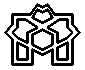 